Муниципальное казенное общеобразовательное учреждение «Сардаркентская средняя общеобразовательная школа»
Сценарий«Осенний бал в школе»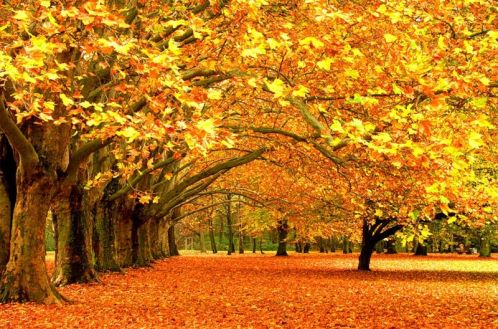 Автор: Фаталиева Эльвира АбидиновнаМКОУ «Сардаркентская СОШ»
2017 г.Цель: воспитание любви к прекрасному, к природе, к Родине, развитие эстетического вкуса, чувства дружбы, взаимопомощи, умения развлекаться, веселиться.Оформление: осенние цветы, ветки осенних листьев, гроздья рябины, фрукты, овощи, выставка плакатов с осенней тематикой.На сцене плакаты: «Осень - золотое время года!»Участники Осеннего бала нарядно одеты. У каждого на одежде – какая-нибудь примета осени, нарисован листочек с номером. Звучит музыка – спокойная, немного грустная мелодия «Осеннего вальса». Постепенно она затихает. Выходят ведущие.1 ведущий.Унылая пора! Очей очарованье!Приятна мне твоя прощальная краса.Люблю я пышное природы увяданье,В багрец и золото одетые леса… -так когда-то выразил своё восхищение осенней природой А.С.Пушкин. А мне захотелось выразить свои чувства именно словами великого поэта.2 ведущий. А мне хочется продолжить словами другого известного русского писателя и поэта Ивана Алексеевича Бунина:Лес, словно терем расписной,Лиловый, золотой, багряный,Весёлой, пёстрою стенойСтоит над светлою поляной.Берёзы жёлтою резьбойБлестят в лазури голубой,Как вышки, ёлочки темнеют,А между кленами синеютТо там, то здесь в листве сквознойПросветы в небо, что оконца.Лес пахнет дубом и сосной,За лето высох он от солнца,И осень тихою вдовойВступает в пёстрый терем свой.3 ведущий. Осень… Золотое время года, поражающее богатством цветов, плодов, фантастическим сочетанием красок: от ярких, бросающихся в глаза, до размыто-прозрачных полутонов.4 ведущий. А ведь и правда, оглянитесь вокруг, всмотритесь: кованым золотом сверкает листва, ярко вспыхивают разноцветные фонарики астр и хризантем, капельками крови застыли на деревьях ягоды рябины, и бездонное осеннее небо удивляет обилие и яркостью рассыпанных по нему звезд.1 ведущий. Грустный октябрь протягивает свою визитную карточку, где бесцветными чернилами туманов написаны строки гениального русского поэта:Октябрь уже наступил – уже роща отряхаетПоследние листья с нагих своих ветвей;Дохнул осенний холод – дорога промерзает.….И пруд уже застыл……. 
Вед 2: Осень пригласила нас сюда, чтобы подарить всем свои последние, чудесные мгновения, чарующий, еле уловимый аромат осенних цветов, яркую заманчивую красоту собранных плодов и, конечно же, по- осеннему задумчивое и в то же время радостное настроение. 
Вед 1: Да, ведь действительно, осень — это не только пора грусти и печали, это еще и пора радости. Почему? Потому что осенью красиво кругом, и все с нетерпением ждут встречи с самым веселым временем года зимой. 
Вед 2: И поэтому сегодня мы будем не только вздыхать и грустить в унисон романтической сударыни осени, но и веселиться, танцевать, наслаждаться ее последними мгновениями. 
Вед 1: Итак, дорогие друзья, на сегодняшнем празднике мы будем не только показывать свои способности и таланты, но и шутить, играть и веселиться!Для проведения праздника нам нужно набрать две команды по 4 человека.Капитан команды№1 – Карташова Катя.Капитан команды№1 – Рагозина Людмила.Капитаны должны придумать названия своим командам.Команда №1 «________________»Команда №2 «________________»Наши конкурсы оценивает почетное жюри: Мандрик Анастасия (11 класс), Шишлова Ангелина (11 класс). За каждый правильный ответ игроки будут получать жетоны.2-й вед. Командам предлагаем ответить на наши осенние вопросы. 

1. Сколько дней длится осень? (91 день) 

2. Как в России называют период теплой погоды в середине осени? (бабье лето) 

3. Какое дерево является символом осени? (клен) 

4. Какое универсальное средство от дождя было изобретено в Китае? (зонт) 

5. Какие птицы считаются лучшими предсказателями дождя? (ласточки и стрижи) 

6. Сколько дней лил дождь, приведший к Всемирному Потопу? (40 дней) 

7. Кто из древнегреческих богов управлял громом и молнией? (Зевс) 

8. Чем заканчивается осень? (ноябрем) 
1 ведущий: Сегодня мы особенно хотим поздравить девочку, которая родилась 15 лет назад. Это Хорошилова Надежда, ученица 8 класса. Также поздравляем всех именинников, родившихся в осенние месяцы. Итак, мы поздравляем (перечисляют именинников). Просим вас выйти на сцену. Желаем вам всего самого хорошего и светлого, удачи, новых успехов, здоровья, любви и радости!2 ведущий: Для вас, именинники, исполняется музыкальный номер в исполнении учащихся начальных классов.1-й вед. А сейчас конкурс «Театр осенних миниатюр».Следует разыграть пантомимой осенние миниатюрки на заданную тему.На осенних листочках приклеены сюжеты. Капитаны подходят к ведущему, вытаскивают по два сюжета, через несколько минут каждая команда разыгрывает сюжеты. Другая команда отгадывает тему сюжета.Сюжеты:1.Цыплят по осени считают.2.Хомяк, собирающий запасы на зиму.3.Еж, накалывающий на иглы грибы и блоки.4.Прощальный танец журавлей.2 ведущий: А пока команды готовят номера, звучит песня в исполнении учащихся 7 класса.2 ведущий: А сейчас команды по очереди разыгрывают сюжеты. Одна команда показывает, другая отгадывает.1-й вед. А сейчас конкурс загадок1. Пришла без красок и без кисти и перекрасила все листья. (Осень.)2.Сам видит и не слышит, ходит, бродит, рыщет, свищет. (Ветер).3.Очень дружные сестрички, ходят в рыженьких беретах. Осень в лес приносят летом. (Лисички.)4.Меня просят и ждут, а приду -прячутся.(Дождь.)5.Под землёю птица клубок свила и яиц нанесла.(Картошка.)6.Есть шапка, но без головы, есть нога, но без обуви.(Гриб.)Вед 2: А сейчас прозвучит песня в исполнении учащихся 8 класса.Вед 2: Все вы прекрасно знаете, что в истории человечества существуют такие неразделимые имена, как Онегин и Татьяна, Ромео и Джульетта. Этих пар много. Я называю одно имя, команда называет второе, за каждый правильный ответ – балл.Для 1-ой команды «_______________»Адам – Ева
Ромео – Джульетта
Тристан – Изольда
Базилио – Алиса
Винни-Пух – Пятачок
Евгений – Татьяна
Чип — Дейл
Дед – Баба
Он – ОнаДля 2-ой команды «______________»
Карлсон – Малыш
Пьеро – Мальвина
Руслан – Людмила
Дед Мороз – Снегурочка
Том – Джерри
Хрюша – Каркуша
Муравей – Стрекоза
Катет – Гипотенуза
Слон - Моська

Вед 1: Сейчас прозвучит песня в исполнении учащихся 6 класса.Ведущий 2: Тема нашего сегодняшнего вечера – это бал, осенний бал! А бал – это что такое? Правильно, это танцы в парах: кавалеры приглашают дам и кружатся в вальсе! Для вас выступают учащиеся 10 класса.1-й вед: Конкурс "На самого шустрого" (игра со зрителями)Пишутся таблички с любыми словами. Игроки выходят на поле боя по двое и начинают сражаться: они должны прочитать, что написано на спине соперника, но не показав при этом своей таблички. Можно проводить раунды среди победителей, пока не определится "самый шустрый". В этом случае надписями надо запастись – ведь на каждый раунд нужны новые.Вед 2: А сейчас прозвучит песня в исполнении учащихся 9 класса.Ведущий 1: Делу – время, потехе – час. А сейчас мы с вами поиграем (игра со зрителями).
Играют 2-3 человека. Между игроками и ведущим на стуле лежит приз. Ведущий читает текст: 

Расскажу я вам рассказ 
В полтора десятка фраз. 
Лишь скажу я цифру “три”, - 
Приз немедленно бери. 
Однажды щуку мы поймали, 
Распотрошили, а внутри 
Рыбешек мелких увидали, 
И не одну, а целых …семь. 
Когда стихи запомнить хочешь, 
Их не зубри до поздней ночи. 
Возьми и на ночь повтори 
разок - другой, а лучше … десять. 
Мечтает парень закаленный 
Стать олимпийским чемпионом. 
Смотри, на старте не хитри, 
А жди команду: раз, два,… марш! 
Однажды поезд на вокзале 
Мне 3 часа пришлось прождать...” 
Вед 1: Сейчас учащиеся 5 класса исполнят танец.2 вед: Говорят, что осень – это грусть, сплошные дожди, пасмурная погода … Не верьте, друзья! Осень по-своему прекрасна и привлекательна. Она несет душе щедрость, сердцу - тепло от человеческого общения, вносит в нашу жизнь неповторимую красоту!Вед 2: А сейчас прозвучит песня в исполнении ученицы 11 класса.Ведущий 2: Вот и вечер прошел, 
Вы довольны, друзья? 
Значит, все хорошо, 
Мы встречались не зря! 

Сейчас жюри определит победителя в конкурсе плакатов, венков, назовет лучшую команду и игрока, набравшего самое большое количество жетонов.Вед 2: Осень полностью вступила в свои права. Мы благодарим эту осень, что она собрала нас всех на этот осенний бал. Впереди весна, зима, лето…А потом снова осень…Сколько их еще будет в нашей жизни!!! Мы надеемся, что еще не раз зажгутся в нашей школе золотые огни осеннего бала. До новых встреч!!!!С праздником! С праздником золотой осени! 